_________________________________________________________________Verlofregeling 2024      	       	229 openingsdagenNieuwjaar: maandag 1 januari 2024
Pasenmaandag: maandag 1 april 2024Studiedag personeel: vrijdag 12 april 2024Dag van de Arbeid: woensdag 1 mei 2024Hemelvaart: donderdag 9 mei 2024		 vrijdag 10 mei 2024Pinkstermaandag: maandag 20 mei 2024Jaarlijkse sluiting: maandag 22 juli 2024 tot en met vrijdag 9 augustus 2024 Hemelvaart: donderdag 15 augustus 2024 vrijdag 16 augustus 2024
Studiedag personeel: donderdag 31 oktober 2024Allerheiligen: vrijdag 1 november 2024Wapenstilstand: maandag 11 november 2024           Kerstverlof: dinsdag 24 december 2024 tot en met woensdag 1 januari 2025Kinderdagverblijf De Steijgertjes vzwKerkham 3a, 9070 DestelbergenTelefoonnummer: 09/228 58 83E-mailadres: desteijgertjes@desteijger.beRekeningnummer: BE82 4429 1160 0168KBO-nummer: 0413-421-720Maatschappelijke Zetel: Kloosterstraat 6, 9031 Drongen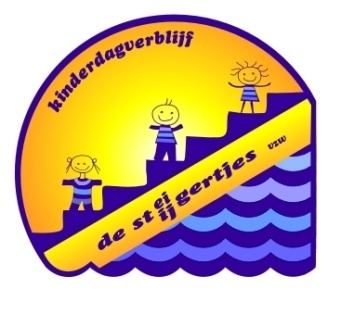 